Hola chic@s! ¿Cómo están? Espero que a pesar de todo lo que estamos viviendo, la estén pasando bien en sus casas. Hoy les envío algunas actividades  diferentes.  Estas deberán ser entregadas el día 22 de abril vía mail. A su vez deberán ser llevadas impresas o en su defecto copiadas en la carpeta, cuando retornemos a clase. Desde mi hogar abrazo a todos ustedes y a sus familias. Y… ¡a quedarse en casa! ¡Que Dios los bendiga!  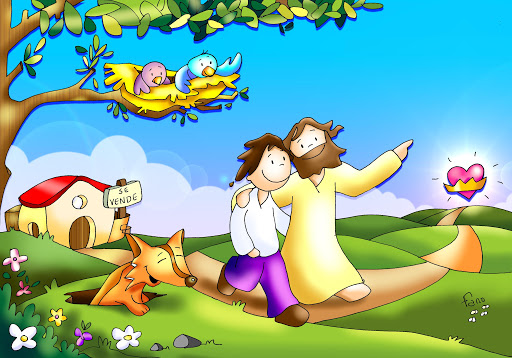 Actividad Escuchar la canción “Lo bueno que hay en vos” de Eduardo Meana.https://www.youtube.com/watch?v=pDREbQZRen4Luego de escuchar la canción responder las siguientes preguntas:¿Qué mensaje nos quiere dar esta canción?Elegí una frase de la canción con la cual te identifiques y explica por qué. ¿Qué cosas crees buenas que hay en vos?